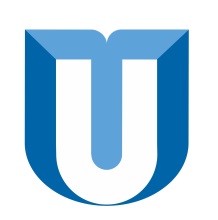 ИРКУТСКИЙ НАЦИОНАЛЬНЫЙ ИССЛЕДОВАТЕЛЬСКИЙ ТЕХНИЧЕСКИЙ УНИВЕРСИТЕТПРОГРАММАВсероссийской научно-практической конференции «РЕСУРСОСБЕРЕГАЮЩИЕ ТЕХНОЛОГИИ В СТРОИТЕЛЬСТВЕ И ЖИЛИЩНО-КОММУНАЛЬНОМ ХОЗЯЙСТВЕ»8 ноября 2019 годаИркутск,2019___________________________________________________________________________Иркутский национальный исследовательский технический университетВсероссийская научно-практическая конференция«Ресурсосберегающие технологии в строительстве и жилищно-коммунальном хозяйстве»8 ноября 2019 годаПРОГРАММА8 ноября 2019 г.Г. Иркутск, ул. Лермонтова, д.83, аудитория Г-108Вступительное словоТОЛСТОЙ Михаил Юрьевич – к.т.н., доцент, заведующий кафедрой инженерных коммуникаций и систем жизнеобеспечения, Иркутский национальный исследовательский технический университет. г. ИркутскДоклады: Практика обеспечения подземными источниками водоснабжения населенных мест, на примере ангарского городского округаМакотрина Людмила Викторовна, к.х.н., доцент кафедры ИКиСЖ,Брагин Сергей Анатольевич, обучающийся гр. ПГСпкбз-18-1.Иркутский национальный исследовательский технический университет, Иркутск, Россия.Организационно-технологические мероприятия по энергосбережению в процессе строительного производстваКомаров Андрей Константинович, к.т.н., доцент кафедры строительного производстваИркутский национальный исследовательский технический университет, Иркутск, Россия.Анализ энергоэффективности использования рабочего электрофицированного инструмента при производстве бетонных работ Шустов Павел Александрович, к.т.н., доцент кафедры строительного производстваИркутский национальный исследовательский технический университет, Иркутск, Россия.Практика снижения теплопроводности ограждающих конструкций при ремонте стеновых панелей зданий серии 1-335 Петров Александр Владимирович, к.т.н., профессор кафедры строительного производстваПетунин Александр Геннадьевич, ст. преподаватель кафедры строительного производстваИркутский национальный исследовательский технический университет, Иркутск, Россия.Снижение стоимости изготовления бетонной смеси за счет использования отходов строительного производства Розина Виктория Евгеньевна, ст. преподаватель кафедры строительного производстваАгафонов И.Р.Иркутский национальный исследовательский технический университет, Иркутск, Россия.Профориентационная работа с учениками старших классов школ по вопросам энергосбережения Розина Виктория Евгеньевна, ст. преподаватель кафедры строительного производстваИркутский национальный исследовательский технический университет, Иркутск, Россия.Проблемы твердых коммунальных отходов в иркутской области и их влияние на систему водоснабженияГалтаева Ая Леонидовна, магистрантка гр. ВВм-18-1.Макотрина Людмила Викторовна, к.х.н., доцент кафедры ИКиСЖИркутский национальный исследовательский технический университет, Иркутск, Россия.Технология микротоннелирования на страже инфраструктуры городаКутенков Илья Марксович, магистрант гр. ВВм-18-1,Макотрина Людмила Викторовна, к.х.н., доцент кафедры ИКиСЖИркутский национальный исследовательский технический университет, Иркутск, Россия.Центробежный насос с изменяемой геометрией лопаточной частиМакотрина Людмила Викторовна, к.х.н., доцент кафедры ИКиСЖ Панькин Алексей Николаевич, магистрант гр. ВВм-18-1Иркутский национальный исследовательский технический университет, Иркутск, Россия.Обеспечение параметров комфортного микроклимата в жилых зданияхГоголадзе Светлана Сергеевна, магистрантИркутский национальный исследовательский технический университет, Иркутск, Россия.Композиционный материал на основе термореактивных смол и золы уноса для теплоизоляции трубопроводовНовиков Юрий Витальевич, студент гр. ОП-15-1Зелинская Елена Валентиновна, д.т.н., профессор кафедры обогащения полезных ископаемых и охраны окружающей средыБурдонов Александр Евгеньевич, к.т.н., доцент кафедры обогащения полезных ископаемых и охраны окружающей средыИркутский национальный исследовательский технический университет, Иркутск, РоссияСтроительный композиционный материал на основе отходов поливинилхлорида и золы уноса теплоэлектростанцийНовиков Юрий Витальевич, студент гр. ОП-15-1Зелинская Елена Валентиновна, д.т.н., профессор кафедры обогащения полезных ископаемых и охраны окружающей средыБарахтенко Вячеслав Валерьевич, к.т.н., доцент кафедры обогащения полезных ископаемых и охраны окружающей средыИркутский национальный исследовательский технический университет, Иркутск, РоссияКритерии оценки комфортной городской среды парковых пространствКуроленко Алина Вадимовна, магистрантИркутский национальный исследовательский технический университет, Иркутск, РоссияТрансформация речного ландшафта в поселке КултукКуроленко Алина Вадимовна, магистрантБачурина Анастасия Анатольевна, магистрантЦеунчик Алина Николаевна, магистрантИркутский национальный исследовательский технический университет, Иркутск, РоссияАнализ архитектурных и градостроительных комплексов с внедрением энергоэффективных технологийИстомина Екатерина Андриановна, магистрант гр. ГРмв-18-1Ведущий специалист отдела капитального строительства УФПС Иркутской области – АО «Почта России»Альтернативные источники энергии. Энергетический контейнер (возможные вариации)Толстой Михаил Юрьевич, к.т.н., доцент, зав. кафедрой ИКиСЖПопов Валентин Сергеевич, аспирант кафедры ИКиСЖ, начальник отдела развития департамента инженерных коммуникаций и жилищного фонда комитета городского обустройства администрации города ИркутскаПопова Екатерина Михайловна, аспирант кафедры ИКиСЖИркутский национальный исследовательский технический университет, Иркутск, РоссияТеплоэффективные материалы в индивидуальном жилищном строительстве регионаЛебер Анастасия Иосифовна, к.э.н., доцент кафедры менеджментаИркутский национальный исследовательский технический университет, Иркутск, РоссияПроблемы жилищно-коммунального хозяйства и пути его решенияТрибунский Игорь Александрович, студент гр. ЭУНб-18-1Иркутский национальный исследовательский технический университет, Иркутск, РоссияЦНВ на основе зол ТЭЦ не только высокоэффективный строительный материал, но и надежный путь к ресурсосбережению в РоссииМакаренко Сергей Викторович, к.т.н., доцент кафедры строительного производстваИркутский национальный исследовательский технический университет, Иркутск, РоссияЭнергоресурсосберегающие методы неразрушающего контроля для газовой промышленностиБоровинский Даниил Игоревич, магистрант группы ТВм-18-1Иркутский национальный исследовательский технический университет, Иркутск, РоссияРабота на сетях водоснабжения и водоотведения. Нормативные акты и техника безопасностиПарфентьева Надежда Александровна, студент гр. ВВб-17-1Иркутский национальный исследовательский технический университет, Иркутск, РоссияПроблемы вентиляции жилых помещений в домах массового советского жилищного строительстваМандрик Анастасия Олеговна, магистрант гр. ТГВм-19Иркутский национальный исследовательский технический университет, Иркутск, РоссияПерспективы развития крупнопанельного домостроения в Иркутской областиБезруких Ольга Андреевна, ассистент кафедры экспертиза и управление недвижимостьюИркутский национальный исследовательский технический университет, Иркутск, РоссияСпособы прокладки  трубопроводов систем водоснабжения и канализации в северной строительной климатической зонеПарфентьева Надежда Александровна, студентка гр. ВВб 17-1Cудникович Вера Геннадьевна, доцент кафедры инженерных коммуникаций и систем жизнеобеспеченияИркутский национальный исследовательский технический университет, Иркутск, РоссияМетоды зеленой урбанистики в развитии малых городов Южного БайкалаКозлов Валерий Васильевич, к. архитектуры, профессор кафедры архитектурного проектированияИркутский национальный исследовательский технический университет, Иркутск, РоссияАвтоматизированный демпферный резервуар в системе водоотведенияСкибо Денис Владимирович, аспирант кафедры ИКиСЖ Толстой Михаил Юрьевич, к.т.н., доцент, зав. кафедрой ИКиСЖИркутский национальный исследовательский технический университет, Иркутск, Россия27. Особенности проектирования внутренних инженерных коммуникаций горно-обогатительных комбинатов в особых условиях строительстваПодбельская Дарья Николаевна, аспирант кафедры ИКиСЖ Айзенберг Илья Иделевич, к.т.н., доцент кафедры ИКиСЖИркутский национальный исследовательский технический университет, Иркутск, Россия28. Проблемы и принципы градостроительной организации территории ПриольхоньяБольшаков Андрей Геннадьевич, доктор архитектуры, профессор, зав. кафедрой архитектурного проектирования.Иркутский национальный исследовательский технический университет, Иркутск, Россия	29. К вопросу кадастровой оценки земельных ресурсов (на примере Иркутской области)	Ларина Ольга Петровна, к.т.н. доцент кафедры ЭУН	Промкин М.Е.Иркутский национальный исследовательский технический университет, Иркутск, Россия	30. Алгоритм процессами энергосбережения в ЖКХЛарина Ольга Петровна, к.т.н. доцент кафедры ЭУН	Чувашова Н.В.Иркутский национальный исследовательский технический университет, Иркутск, Россия	31. Экономическая эффективность мероприятий по энергосбережению в жилищно-строительном кооперативе.Ларина Ольга Петровна, к.т.н. доцент кафедры ЭУН	Чувашова Н.В.Иркутский национальный исследовательский технический университет, Иркутск, Россия	32. Диагностика полигонов ТКО и предложения по их изоляции (на примере Иркутской области).	Василевич Эльвира Эрнстовна, к.т.н. доцент кафедры ИКиСЖ	Галтаева Ая Леонидовна,  магистрант гр. ВВм-18       Регламент работы:       8 ноября 2019 г. Аудитория Г-108, корпус Г, ИРНИТУ, г. Иркутск,       ул.    Лермонтова, 83       13.00 – 18.00 – выступление с докладами, ответы на вопросы